中  国  教  育  在  线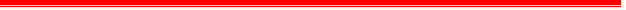 新高考背景下的课程改革与人才培养暨纪念高考恢复40周年论坛各省（自治区、直辖市）教育局、中小学校：高等教育招生与高校人才培养相互影响，相互制约。2014年开始实施的考试招生制度改革，本质上倒逼高等教育必须改变招生与人才培养各自独立运行的状态，建立高联动机制，将更有效地推动我国教育事业的发展，促进创新型人才的培养。为进一步分享各地各学校课程改革与人才培养的有效经验，研讨考试招生制度改革所面临的重点难点问题。中国教育在线与上海师范大学附属中学将于2017年5月19日-21日在上海举行主题为“新高考背景下的课程改革与人才培养暨纪念高考恢复40周年”论坛活动。举办单位指导单位：中国高等教育学会主办单位：中国教育在线   厦门大学考试研究中心  上海师范大学附属中学  协办单位：当代教育家杂志社、上海教育杂志社、《教师月刊》杂志二、活动安排（一）论坛时间 2017年5月19日-5月21日（二）论坛地点1）5月20日：上海和平豪生大酒店（上海浦东新区沪南路2653号-2号）2）5月21日：上海师范大学附属中学（上海市浦东新区浦星公路388号）（三）论坛内容1、新高考背景下的综合素质评价；2、新高考背景下高中课程建设与人才培养；（四）参会人员及规模(约为500人左右)1、教育领域知名专家2、高校知名教授3、全国基础教育领域知名校长4、全国各地教育局长、高中校长5、全国各地教研员6、全国主流教育新闻媒体（五）拟邀嘉宾王晓梅：中国高等教育学会副秘书长付宜红：教育部基础教育课程教材发展中心课程处处长刘海峰：厦门大学教育研究院院长、国家教育考试指导委员会委员陈国良：上海市教科院院长王  浩：上海市浦东区教育局副局长苏  芃：清华大学教务处副处长、上海招生组组长王殿军：清华大学附属中学校长 熊永昌：北京一零一中学副校长黄  鹏：北京第三十五中学副校长张志敏：上海市格致中学校长杨振峰：上海市建平中学校长    李永培：浙江省特级教师、原浙江省宁波中学校长叶翠微：浙江省杭州二中校长孙先亮：山东青岛第二中学校长孙  睿：青岛实验中学校长刘明辰：济南市教育教学研究院副院长卞永海：天津市河西区教育中心书记三、活动议程一、5月19日议程：外地参会校长、嘉宾全天报到 二、5月20日议程：全天正式会议    会议地址：上海和平豪生大酒店    5月20日上午会议议程安排：    （一）08:30-09:00  开幕式及领导致辞    （二）09:00-11:30  大会主题演讲    主题演讲拟定嘉宾：1）演讲嘉宾：厦门大学教育研究院院长、国家教育考试指导委员会委员刘海峰演讲主题：高考新政对人才培养模式的新要求2）演讲嘉宾：清华大学附属中学校长王殿军演讲主题：清华附中综合素质评价的实践与探索3）演讲嘉宾：清华大学教务处副处长、上海招生组组长苏芃   演讲主题：清华大学人才改革的实践与探索4）演讲嘉宾：教育部基础教育课程教材发展中心课程处处长付宜红   演讲主题：普通高中课程改革的任务与趋势5）演讲嘉宾：中国教育在线总编辑陈志文  演讲主题：高考改革：公平与科学的艰难平衡5月20日下午议程安排：    （三）14:00-16:00  各地学校校长主题报告报告方向：新高考背景下学校综合素质评价体系建设    拟邀主题演讲嘉宾：1）严一平：上海师范大学附属中学校长2）孙先亮：山东青岛第二中学校长3）黄  鹏：北京第三十五中学副校长    （四）16:00-17:00  现场圆桌沙龙    沙龙主题：新高考背景下如何建设有效的综合素质评价拟邀主持：上海市教育学会副秘书长陈骁拟邀嘉宾：严一平：上海师范大学附属中学校长张志敏：上海市格致中学校长 孙  睿：青岛市实验中学校长三、5月21日议程：上午半天正式会议    会议地址：上海师范大学附属中学 5月21日上午议程安排：（一）08:30-09:30 上海师范大学附属中学课程展示（二）09:30-11:00 各地学校校长主题报告报告方向：新高考背景下高中课程建设与人才培养拟邀主题演讲嘉宾：1）李永培：浙江省特级教师、原浙江省宁波中学校长2）杨振峰：上海建平中学校长3）叶翠微：杭州二中校长4）熊永昌：北京一零一中学副校长（三）11:00-12:00 现场圆桌论坛论坛主题：新高考背景下区域课程改革与人才培养拟邀主持：中国教育在线总编辑陈志文拟邀嘉宾：陈国良：上海市教科院院长     卞永海：天津市河西区教育中心书记刘明辰：济南市教育教学研究院副院长四、报到地点上海和平豪生大酒店（上海浦东新区沪南路2653号-2号）五、参会费用本次会议为公益性质，不收取任何会务费，往返交通、住宿等费用自理。六、参会须知请各区域确定参会人员，于5月13日前将“会议回执” 
以电子邮件的方式发送至中国教育在线。因会议接待单位住房数量有限，敬请各位根据会务组活动通知中提供的酒店信息自行提前预定住宿酒店。望请谅解。  会议地点周边酒店信息：如家秀浦路店（价格：标间258元包含自助早餐）地址：上海浦东新区秀浦路886号，到会场2公里锦江之星（价格：标间259元包含自助早餐）地址：上海浦东新区康沈路1030号，到会场2公里汉庭连锁（价格：标间248元包含自助早餐）地址：上海浦东新区秀浦路791号，到会场1.8公里全季酒店康桥店（价格：338元包含双份自助早餐）地址：上海浦东新区沪南路2568号，到会场400米七、交通安排会议不统一安排接站，请与会代表自行前往报到和会议地点。八、联系方式中国教育在线联系人及电话：顾昕昕  010-62603171  13051823032陈小红  010-62603079  13910537119联系邮箱：bianji@eol.cn                                   中国教育在线                               二零一七年四月十四日